Real Companhia Velha Royal Oporto Tawny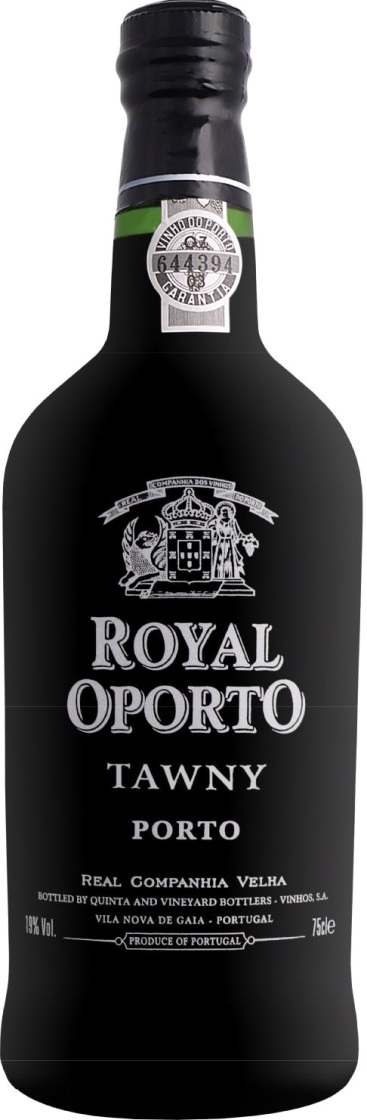 Реал Компанья Велья Роял Опорто Тони Регион: Долина Дору Зона происхождения: Douro DOC Цвет: красный  Характеристики: крепленое, портвейн, стиль tawnyГод урожая: NV Сортовой состав: турига насьональ, турига франка, тинта барокка и другие сорта, типичные для красного портвейна  Виноградники: участки в верхнем течении реки Дору, многие из которых принадлежат компании с XVII века.    Особенности производства: остановка винификации добавлением виноградного дистиллята, выдержка  - 4  года в больших дубовых ватах. Дегустация: типичный для портвейна “тони” красный цвет с легким кирпичным оттенком, ароматы спелых красных ягод и фруктов сочетаются с нотами ванили. Сбалансированный вкус с тонами сухофруктов, продолжительное послевкусие.Гастрономия: дижестив, аперитив, к шоколаду и шоколадным десертам. Температура подачи: 16ºC Алкоголь: 19% Объем: 0,75 л   Награды и рейтинги: Revista de Vinhos – 16,5/20 